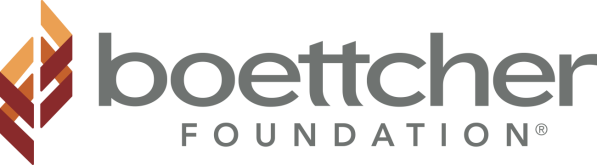 Webb-Waring Biomedical research awards program Information SheetAnnouncement:Colorado State University announces a grant program to support early career biomedical investigators in their transition to independent research.The Boettcher Foundation has established the Webb-Waring Biomedical Research Awards program, which will provide a grant of $235,000 coving up to three years of research activity with the intent to provide independent research opportunities to promising and talented early-career investigators. Awardees will carry the title of Boettcher Investigator in acknowledgement of the prestigious award. This is a competitive program and the peer review process will be managed by the office of the Vice President for Research.Definitions:For purposes of this program, an eligible early-career investigator (ECI) is defined as:An investigator who is within four years of appointment to his/her career-track academic position, and who has not previously received a major independent research award. It is preferable that applicants be either currently or recently involved in a mentored grant program.  A signed letter of offer is acceptable documentation for appointment to a career-track academic position.For purposes of calculation eligibility, the ECI’s career-track appointment should have occurred no earlier than four years prior to the January 1 of the year in which the program is announced.  For example, a program announced in October 2016, and which awards are funded in July 2017, will include ECI’s whose career-track appointments began no earlier than January 1, 2012.The program is designed to support research that has a direct impact on human health:The biomedical research supported pursuant to this grant program will be designed to find ways to prevent disease and improve human health through basic and applied biomedical research. The intent of the program is to fund meritorious research that has the potential for new discoveries or advances a discovery to the proof of its potential value as an application to improve human health. This research will improve the understanding, treatment and prevention of human disease.APPLICATION PROCESS:The application procedure will follow the Limited Submission process.  Interested applicants will submit a brief pre-proposal to their college’s Research Associate Dean by January 31, 2017 (format of pre-proposal detailed below) Each College will select up to two nominees.  College nominees will prepare a full proposal for submission to the Office of the Vice President for Research, due by March 31, 2017 (format of full proposal will be made available at https://vpr.colostate.edu/the-boettcher-foundation-webb-waring-biomedical-research-awards-program/).The Office of the Vice President for Research will review submissions and select up to two proposals for submission to the Boettcher Foundation.Timing:Pre-proposal deadline (submission to Research Associate Dean): January 31, 2017Full proposal deadline (submission to OVPR, via email to christa.johnson@colostate.edu): March 31, 2017INFORMATIONAL SESSION:The Office of the Vice President for Research will be holding an information session on The Boettcher Foundation Webb-Waring Biomedical Research Award program. Monday, December 12, 20173:30-4:30PMLory Student Center, Room 376Application inquiries must be sent to Christa Johnson (Christa.Johnson@colostate.edu).Do not contact the Boettcher Foundation directly.Awards will be announced June 1, 2017.Awards will support work beginning July 1, 2017. Information for potential applicants and an applicant package can be found at: https://vpr.colostate.edu/the-boettcher-foundation-webb-waring-biomedical-research-awards-program/Contact information for questions and clarification:Christa Johnson; P:970.491.7194; E: Christa.Johnson@colostate.eduRelease date: November 29, 2016Webb-Waring Biomedical research awardsInternal preproposalInstructions: Pre-proposals should be submitted to your college/unit’s respective Research Associate Dean. Please submit all components (detailed below) as a single PDF document by 5PM on January 31, 2017. Eligibility:Support is available for Early-Career Investigators (ECI) only.  For the purposes of this program, an eligible ECI is defined as: “An investigator who is within four years of appointment to his/her career-track academic position, and who has not previously received a major independent research award. It is preferable that applicants be either currently or recently involved in a mentored grant program. A signed letter of offer is acceptable documentation for appointment to a career-track academic position.In general, the ECI will have received a terminal degree or completed his/her medical residency within the 10 years preceding the application; however, individual institutions can accommodate exceptions on the basis of individual review and consultation. For purposes of calculating eligibility, the ECI’s career-track appointment should have occurred no earlier than four years prior to January 1 of the year in which the program is announced. For example, a program announced in October 2016, and in which awards are funded in July 2017, will include ECI’s whose career-track appointments began no earlier than January 1, 2012.”The definition of independent research awards is provided below. An ECI remains eligible for this program if an independent award has not been received before the ECI’s application is forwarded to the foundation.  The following guidance is offered, but is not exhaustive. Questions should be forwarded to the institution’s contact person for the ECI program (christa.johnson@colostate.edu).A major independent research award is determined to be a National Institutes of Health [NIH] RO1 or similar grant which provides independent research support of at least $125,000 (either single-year or multiple-year award), and which was awarded through a rigorous peer review process conducted by a public or private institution. Multiple independent awards that are each less than $125,000, but that total more than $125,000 will not impact eligibility.Training grants, mentored/supervised grants, and career development grants are not considered to be independent awards. There is no limit on the amount of these types of awards that an ECI can receive to maintain eligibility.NIH “K” series grants are generally mentored grants, however, the R00 grant, which can follow the K99 grant is an independent award.NIH R01 grants are independent awards.Preproposal Components:Section 1: Research Plan Summary (1 page maximum).  Briefly state the proposed hypothesis and specific aims. Summarize the long-term objectives of the work, including its application on human health. Summarize you proposed research design and methods.Section 2: Relevance to Human Health (1/2 page maximum).  Briefly describe the potential relevance/impact of the proposed research on human health in simple, layperson terms.Section 3: Relevance to Boettcher Foundation (1/2 page maximum).   Briefly describe how the proposed work will result in making the investigator competitive for major independent research awards from federal agencies and/or private foundations. **NOTE: Sections 1-3, combined, should total no more than 2 pages**Section 4: NIH-style Bio-sketch (5 pages maximum). Template, instructions, and sample available at: https://grants.nih.gov/grants/forms/biosketch.htm